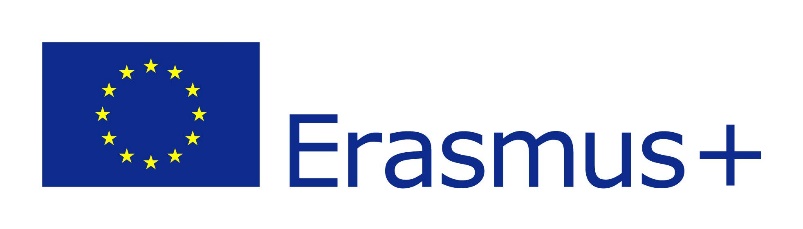 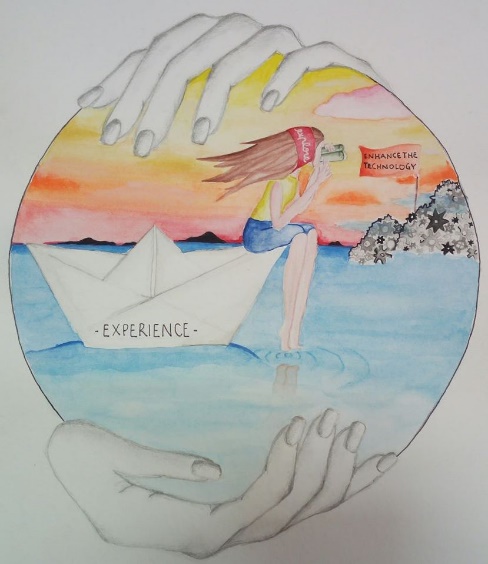 Explore, Experience, Enhance the Technology QuestionnaireTechnology has an important role in my child’s education – YesNoMaybeWhich educational platforms that your child currently uses for school have proven useful in your child's learning?Are there any educational platforms that you yourself discovered independently that you would like to mention?Have you encountered any barriers to learning regarding technology?
Do you think technology supports literacy skills? YesNoMaybeIf yes, how?Do you think technology supports numeracy skills? YesNoMaybeIf yes, how?
How many hours in school does your child use technology?Do you think this is: too littletoo muchabout rightAre there any areas of learning where you would like your child to use more technology?My child gained new technological knowledge and skills thanks to their participation on the Erasmus+ Project ExExEnTe. YesNoMaybePlease complete this sentence:I think technology enhances the learning experience of my child because....